ANGLES DANS LE TRIANGLETP info sur GeoGebra www.geogebra.orgObjectifs :Conjecturer les propriétés des angles dans le triangle.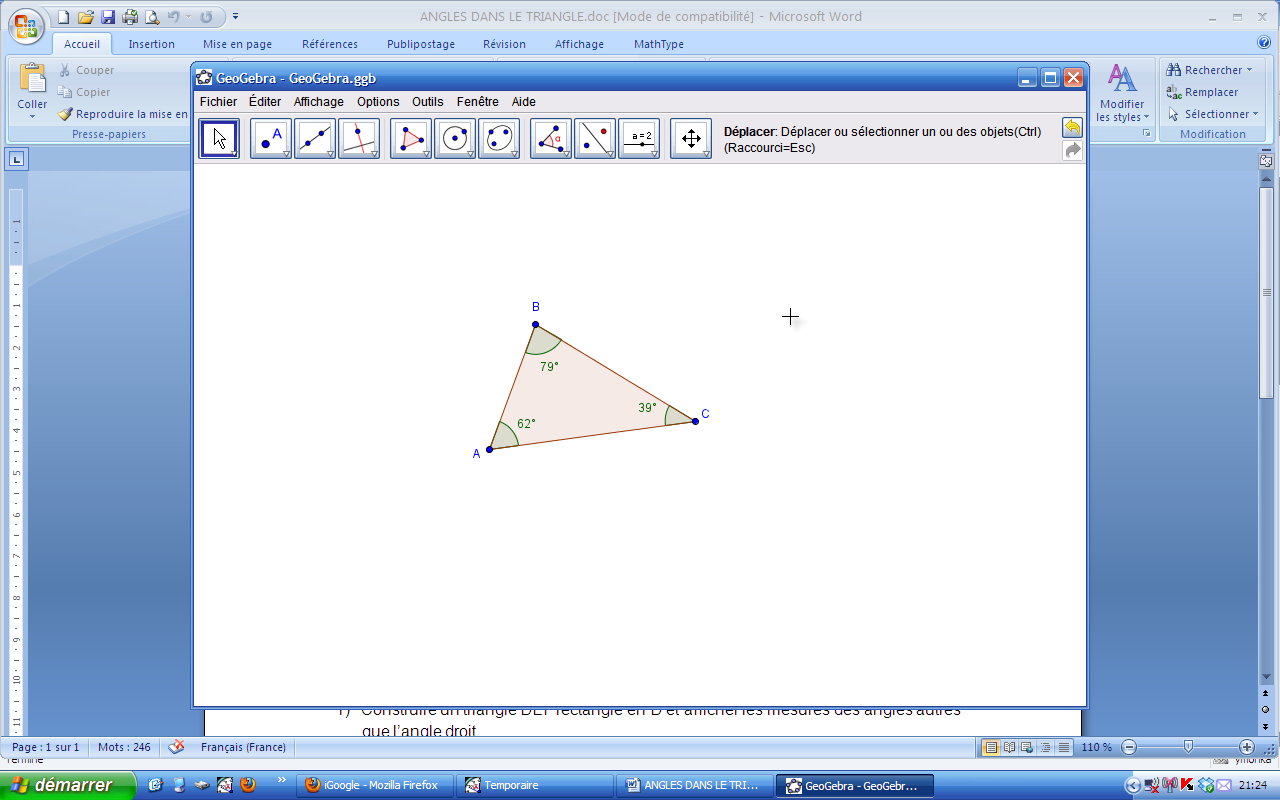 Dans un triangle quelconqueConstruire un triangle ABC et afficher les mesures de ses angles.Noter les trois mesures des angles affichés.Calculer la somme de ces mesures.Déplacer les sommets pour observer d’autres triangles.Noter les mesures des angles de chaque triangle et la somme de ces mesures dans un tableau.Que peut-on conjecturer sur la somme des angles d’un triangle ? Répondre en rédigeant clairement une propriété de géométrie.Dans un triangle rectangleConstruire un triangle DEF rectangle en D et afficher les mesures des deux angles autres que l’angle droit.Noter les deux mesures des angles affichés.Calculer la somme de ces mesures.Déplacer les sommets pour observer d’autres triangles.Noter les résultats dans un tableau.Que peut-on conjecturer sur la somme des angles reposant sur l’hypoténuse d’un triangle rectangle ? Répondre en rédigeant clairement une propriété de géométrie.Dans un triangle équilatéralA l’aide du logiciel de géométrie, réaliser un triangle équilatéral et conjecturer une propriété concernant les angles d’un triangle équilatéral.Rédiger clairement la propriété.Dans un triangle isocèleA l’aide du logiciel de géométrie, réaliser un triangle isocèle et conjecturer une propriété concernant les angles à la base d’un triangle isocèle.Rédiger clairement la propriété.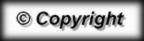 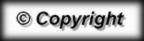 